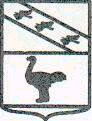 Администрации города Льгова Курской областиРАСПОРЯЖЕНИЕ  От 10.04. 2023  № 171 - рОб утверждении плана проведенияпроверок юридических лиц, индивидуальных предпринимателей,осуществляющих  перевозки по маршрутам регулярных перевозок пассажиров и багажаавтомобильным транспортом по муниципальным маршрутам  в городе Льгове Курской области на 2023 год  С целью исполнения Федерального закона от 06.10.2003 № 131-ФЗ «Об общих принципах организации местного самоуправления в Российской Федерации», согласно требований Федерального закона от 13.07.2015 № 220-ФЗ
«Об организации регулярных перевозок пассажиров и багажа автомобильным транспортом и городским наземным электрическим транспортом в Российской Федерации», Федеральным законом от 26.12.2008 № 294-ФЗ «О защите прав юридических лиц и индивидуальных предпринимателей при осуществлении государственного контроля (надзора) и муниципального контроля» и в связи с  обеспечением централизованного контроля пассажирских перевозок, осуществляемых  юридическими лицами, индивидуальными предпринимателями, независимо от их организационно-правового статуса в городе Льгове Курской области, Администрация города Льгова Курской области:1. Утвердить план проведения проверок юридических лиц, индивидуальных предпринимателей, осуществляющих  перевозки по маршрутам регулярных перевозок пассажиров и багажа автомобильным транспортом по муниципальным маршрутам  в городе Льгове Курской области на 2023 год, согласно приложению.2. Разместить настоящее распоряжение на официальном сайте Администрации города Льгова Курской области.3. Распоряжение вступает в силу со дня подписания.     Глава города Льгова                                                                      А.С. КлемешовПриложение  1к  распоряжению  Администрации  города Льгова Курской областиот 10.04.2023 № 171 - рПЛАНпроведения проверок юридических лиц, индивидуальных предпринимателей, осуществляющих  перевозки по маршрутам регулярных перевозок пассажиров и багажа автомобильным транспортом по муниципальным маршрутам  в городе Льгове Курской области на 2023 год№ п/пНаименование органа муниципального контроляЦель проведения проверкиДата проведения проверкиФорма проведения проверкиНаименование организации, подлежащей проверкеОснования проведение проверки1Администрация города Льгова Курской областиСоблюдение требований Федерального закона от 13.07.2015 № 220-ФЗ2 кварталВыезднаяИП Татаренко М.В.Ст.13.2 Федерального закона от 26.12.2008 № 294-ФЗ2Администрация города Льгова Курской областиСоблюдение требований Федерального закона от 13.07.2015 № 220-ФЗ2 кварталВыезднаяИП Копысов А.С.Ст.13.2 Федерального закона от 26.12.2008 № 294-ФЗ3Администрация города Льгова Курской областиСоблюдение требований Федерального закона от 13.07.2015 № 220-ФЗ4 кварталВыезднаяИП Татаренко М.В.Ст.13.2 Федерального закона от 26.12.2008 № 294-ФЗ4Администрация города Льгова Курской областиСоблюдение требований Федерального закона от 13.07.2015 № 220-ФЗ4 кварталВыезднаяИП Копысов А.С.Ст.13.2 Федерального закона от 26.12.2008 № 294-ФЗ